Virtual Plans for Mrs. Taylor’s Pre-K Jan. 20th 
Weekly Theme: TransportationGood Morning! Below you will find today’s virtual plans! Have a great day!Social Connection: Sing the days of the week song to your parents. Try and figure out what day it is today. Look at a calendar for help. Talk about what you want to do today.https://www.youtube.com/watch?v=oKqAblcwFOALanguage/Literacy: Read Aloud- Amazing Airplaneshttps://www.youtube.com/watch?v=jH5bPggHCScTalk about a few of the things that you learned about flying in an airplane.Refer back to your list of different types of transportation. Name them and practice clapping the syllables that you hear in each word. Listen for the beginning sounds also. What sound do you hear? What letter makes that sound?Physical-Pretend you are an airplane and fly all around your backyard. Fly fast, slow, make circles, practice flying to the left and right. Practice your take-off and landing. Be sure to tell someone where you traveled when you are finished flying. Science- Make and decorate paper airplanes. Be sure to test them out!Math/Fine Motor- Create a parking lot on a sheet of paper. Number the parking lot. If you have toy cars, tape numbers on the tops of them. If you do not have cars, get creative and use any objects around the house. Have the kids put the correct cars into the correct parking space. For a challenge, put dots on the parking spots and have them count them, find the correct number and park the car. 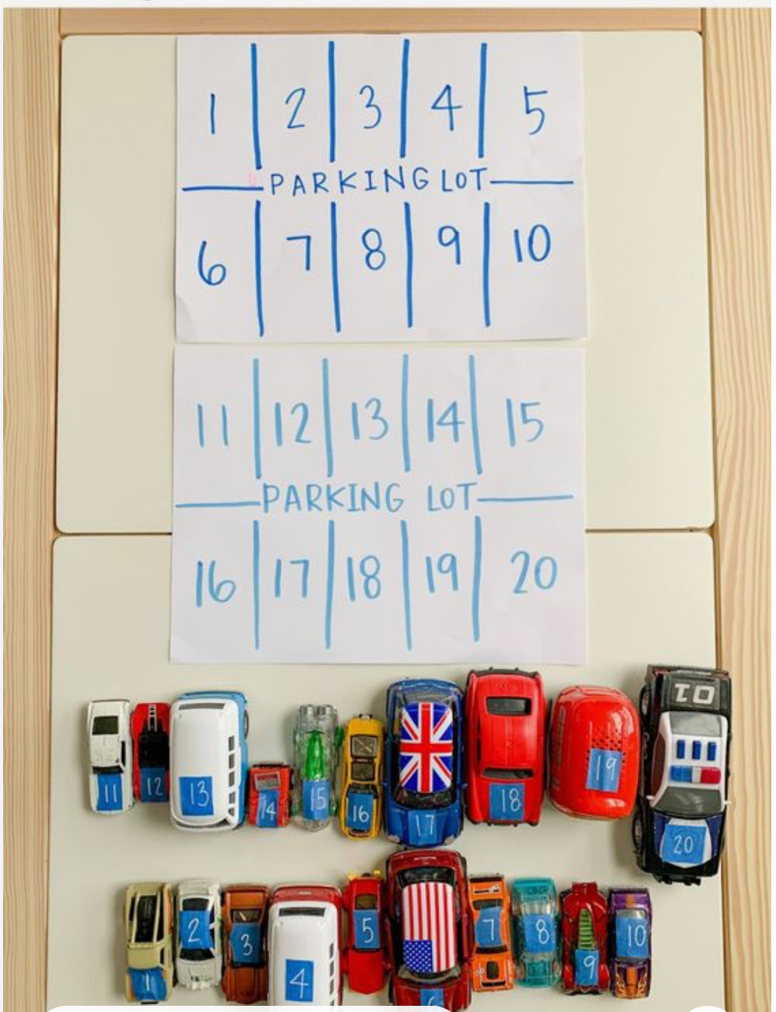 